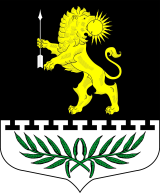 Ленинградская областьЛужский муниципальный районСовет депутатов Серебрянского сельского поселенияРЕШЕНИЕОт 12 октября 2020 года                        № 67Об отмене  решения от 03.07.2020 года №  62«Об утверждении  Порядка   предоставления сведений о доходах, расходах,об имуществе и обязательствах имущественного характера лицами, замещающими муниципальные должности, главой администрации по контракту, лицами,  претендующими на замещение этих должностей».В соответствии с Федеральным законом  № 131-ФЗ от 6 октября 2003 года «Об общих принципах организации местного самоуправления  в Российской Федерации», части 4   ст.12.1  Федерального  закона № 273-ФЗ  от 25.12.2008  года «О  противодействии коррупции» с внесенными изменениями федеральным законом № 251-ФЗ от 26.07.2019 № 251-ФЗ, Областным законом Ленинградской области от 15.12.2017 года № 80-оз  «О порядке предоставления гражданами, претендующими на замещение должности главы местной администрации по контракту, муниципальной должности, и лицами, замещающими  такие должности сведений о доходах, расходах, об имуществе и обязательствах имущественного характера и о порядке проверки достоверности и полноты указанных сведений», Областного закона № 7-оз от 21.01.2020 года «Об отдельных вопросах реализации законодательства в сфере противодействия коррупции гражданами, претендующими на замещение должности главы местной администрации по контракту, муниципальной должности, а также лицами, замещающими указанные должности» Совет депутатов Серебрянского  сельского  поселения  РЕШИЛ:Отменить решение от 03.07.2020 года №  62 «Об утверждении  Порядка предоставления сведений о доходах, расходах, об имуществе и обязательствах имущественного характера лицами, замещающими муниципальные должности, главой администрации по контракту,  лицами,  претендующими на замещение этих должностей».Настоящее решение  разместить  на сайте Серебрянского сельского поселения.Глава Серебрянского сельского поселения,исполняющий полномочия председателясовета  депутатов                                                                                                А.В. Александрова